DESPLIEGUE DE RED PROYECTO EMPRESARIALMemoria AntecedentesSe desea implementar  una solución de conexión  de red para una empresa la cual  posee dos edificios independientes, dentro de un mismo predio separados uno del otro por una distancia de 120mts.Los dos edificios a los que hace referencia este proyecto  se dividen así:Primer edificio de 4 pisos y segundo edificio de tres pisos. PRIMER EDIFICIO. Esta será la torre administrativa la cual tendrá.	Primer piso se divide en dos salones en una de ellas se encuentra la recepción y una pequeña sala de juntas, en el segundo espacio se tienen 5 equipos de cómputo destinados a servicio de archivo, almacén, microfilmaciones, un administrador de red al igual que tres servidores de control de seguridad almacenamiento y protocolo junto a una solución de almacenamiento masivo.	Segundo piso área contable y conexión de equipos fijos y móviles Tercer piso servicio al cliente (callcenter) ventas y conexión de computadores fijos portátiles y dispositivos móviles.Cuarto piso área gerencial sala de juntas con capacidad para 12 personas se implementa una solución de red alámbrica e inalámbrica. SEGUNDO EDIFICIO.Este pertenece a la planta de producción, es una bodega que en la parte frontal tiene una maquinaria que trabaja con alto voltaje, lo que origina en determinados sectores problemas de interferencia magnética y en la parte posterior están tres pisos de edificación. se encuentra distribuido así.Primer piso, 5 equipos de cómputo que controlan las máquinas (producción industrial) y un servidor de administración de red.Segundo piso, 4 equipos de escritorio y 3 portátiles, estos pertenecen al área de control de calidad y servicios de mantenimiento.Tercer piso, 3 portátiles y 2 equipos de escritorio, aquí se encuentra el área de dirección de producción, calidad y servicio a proveedores.La finalidad es establecer conexiones de red forma cableada con objeto de proporcionar conexión a internet y realizar trabajo en equipo .REQUERIMIENTOS ESPECIALESEspecificaciones de la redLas especificaciones de la red dan solución a varios sistemas de conexión tales como solución a problemas de comunicación solución de alcance interconectividad y solvencia a problemas de electromagnetismo.Cobertura radioeléctricaLa cobertura de la red inalámbrica debe ser efectiva para los dos edificios en el edificio uno la cobertura Wifi está dividida para 4 pisos con una intensidad para las ares de interés de -80dBm en la zona exterior la intensidad es menor para una control de seguridad más efectivo. De igual forma se implementan los protocolos para el edificio dosCapacidad del sistemaLa capacidad del sistema se genera mediante  la cantidad de usuarios que pueda atender por medio del punto de acceso o por piso con una capacidad equivalente a la línea ADSL de 256 kbps estipulando  un total de usuarios de  120 para los dos edificios.Dimensionado del sistema Las dimensiones de la instalación cubren las ares requeridas por los usuarios y el equipamiento de las instalaciones la capacidad total de la red se detalla a continuación:5 equipos / 2 salones recepción y sala de juntas 4 Admi Red / 3 servidores 12 equipos / 2 piso área contable 24 equipos / 3 piso servicio al cliente20 equipos / 4 piso área gerencial 10 equipos / 2 edificio 1 piso maquinaria de procesamiento 8  equipos  / 2 piso distribución y almacenamiento20 equipos / 3 piso facturación 37 usuarios inalámbricosPara un total de 103 Usuarios potenciales para los dos edificios.Capacidad total máxima, calculada teniendo en cuanta 256Kbps por usuario. 	Cmax = 103 usuarios * 256Kbps/usuarios = 27MbsVistas del edificio 1PRIMER PISO 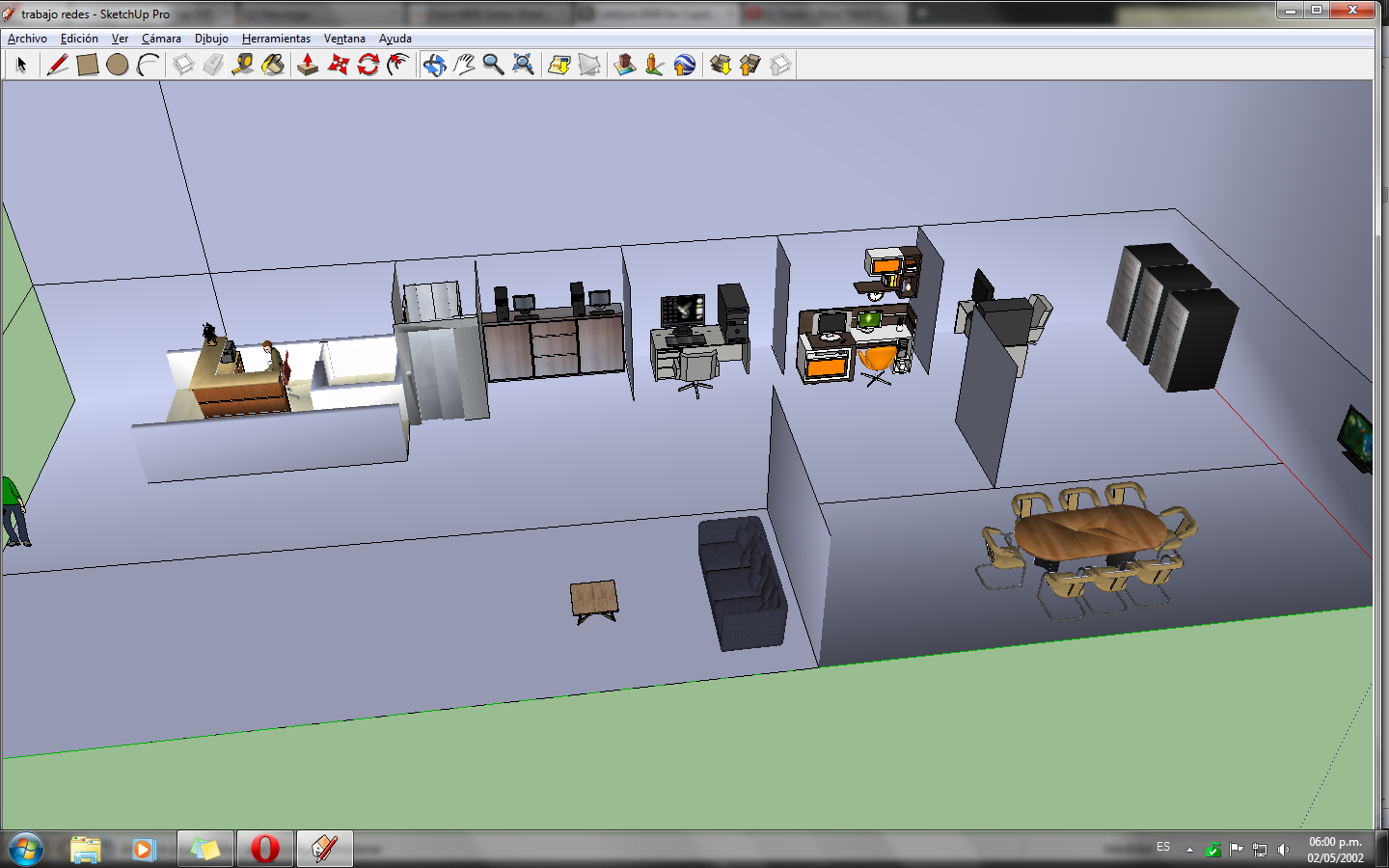 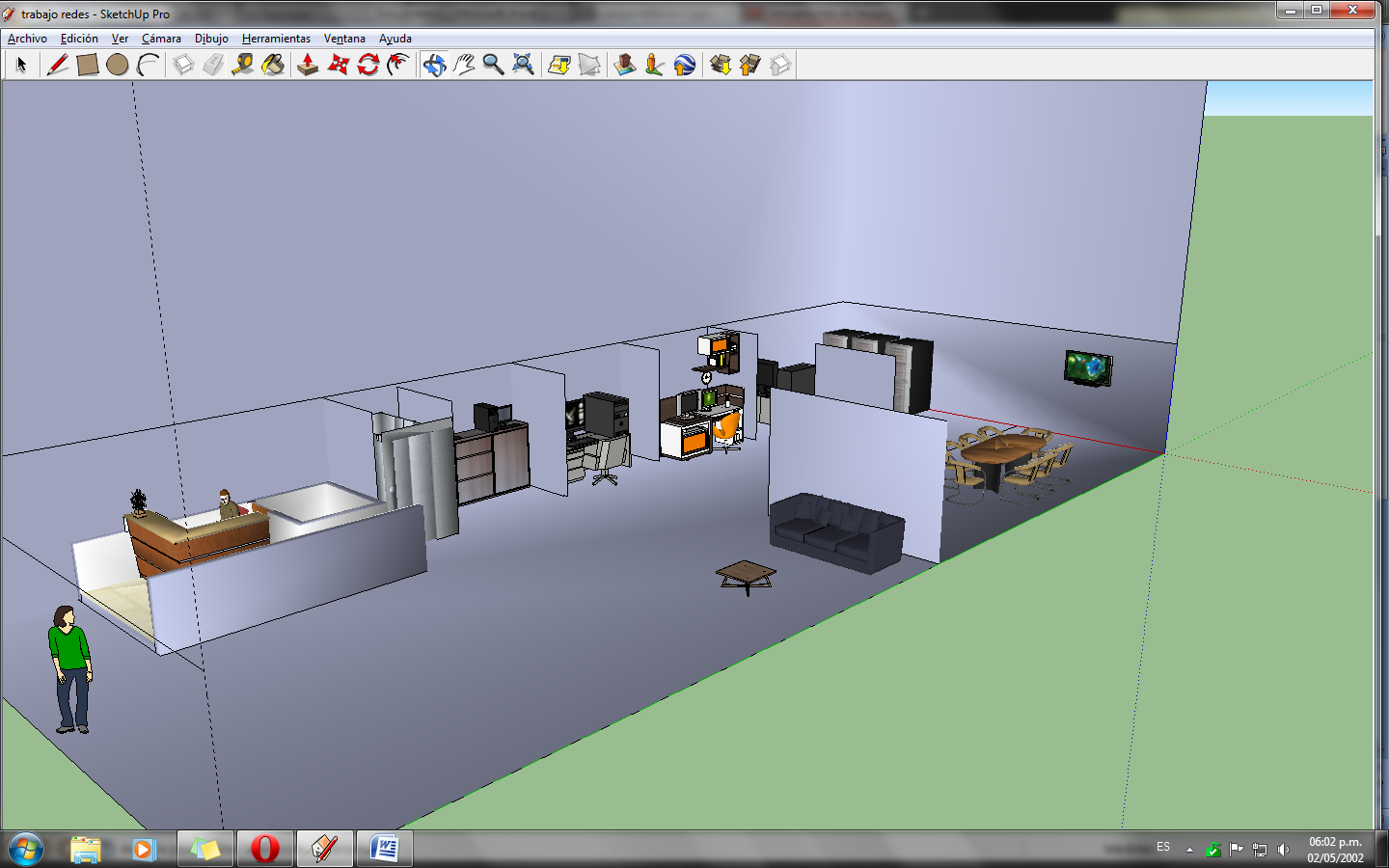 SEGUNDO  PISO ADIFICIO A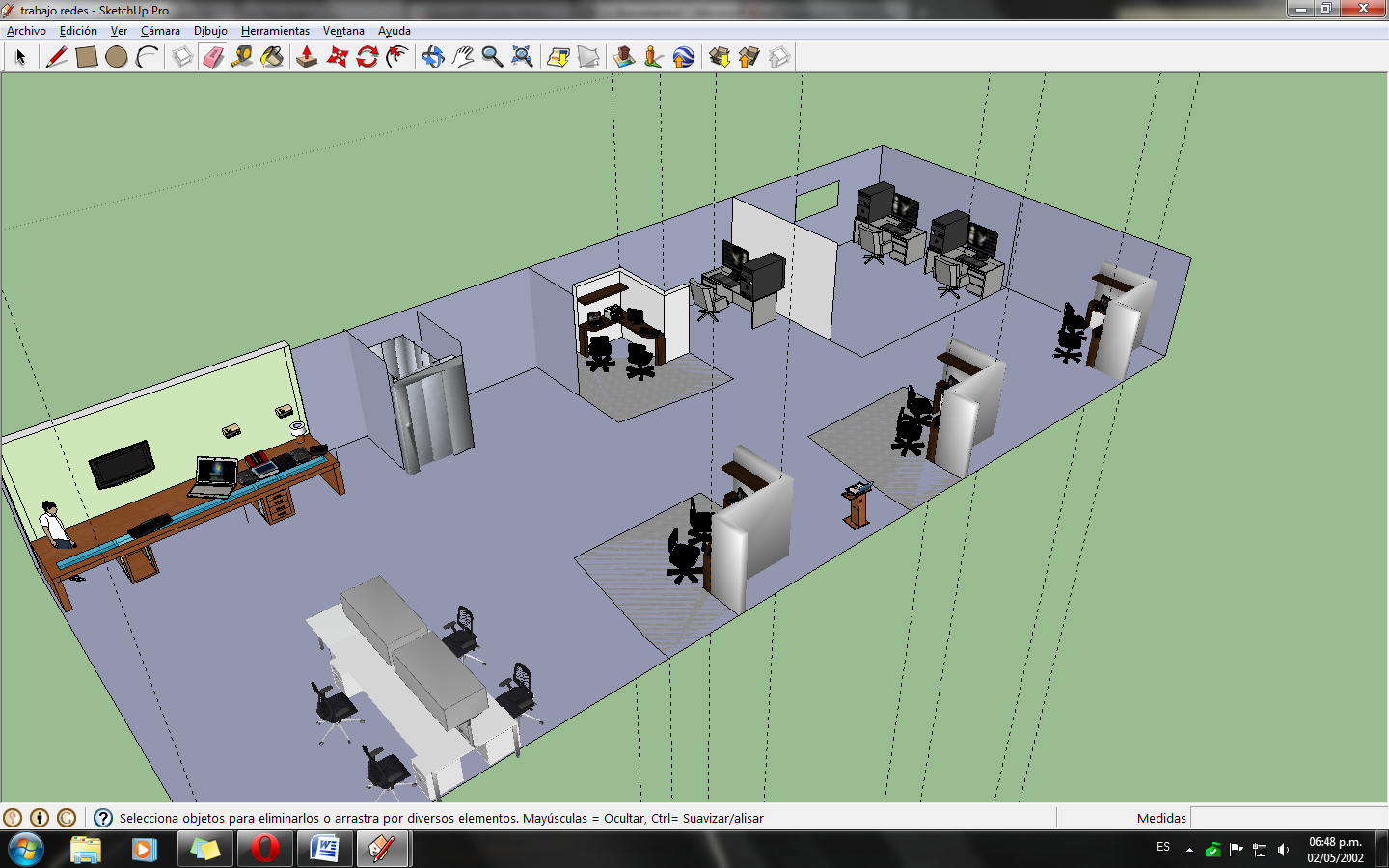 TERCER PISO ADIFICIO A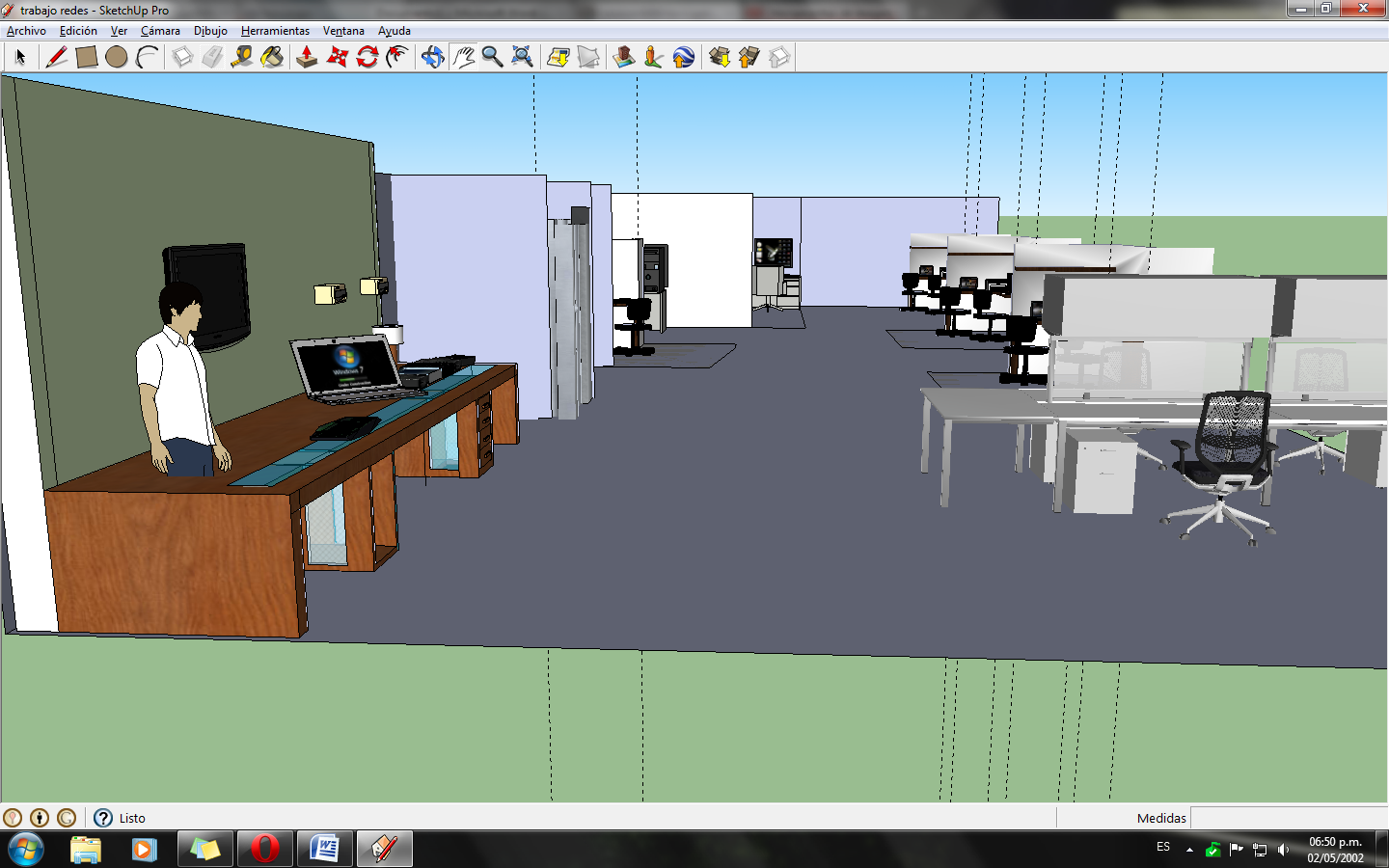 DESCRIPCIONProyecto técnico de instalación e interconexión LAN WAN edificios. SITUACIONTipo vía: calleNombre vía: Bogotá centro Localidad: centroCódigo postal: 01110Coordenadas geográficas EMPRESA QUE ENCARGA EL PROYECTONombre o razón social: INTERCONEXIONNIT:654684564DIRECCION CR 15 #72 –10Localidad: NorteCódigo postal: 01110Coordenadas geográficasAUTOR DEL PROYECTOApellidos y nombres: VISADO DE LOS EDIFICIOSTelecomunicacionesFECHA DE PRECENTACION30-05-2012